~ Highland Lake Resort Essentials ~GUEST INFORMATION BOOKLET ONLINEPlease visit our website: www.highlandlakeresort.com and select: “Plan Your Visit” then “Guest Information Booklet” for more detailed information.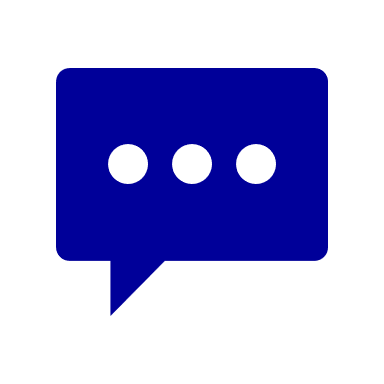 If anything is unsatisfactory or you need anything, please let us know immediately.Office Hours:   OPEN 9am-8pm (CLOSED from 1pm - 2pm for lunch)Front Desk Office: 1(207)647-5301 After hours (8pm-9am):1(207)800-5906  Emergency: 911WiFi:  Network: Highland    Password:  grateful2  USB Charging Stations:  USB charging stations are in all alarm clocksDaily housekeeping: Please use the plaque and dry erase marker just outside the lakeside door of your room to communicate any housekeeping needs. Towels, sheets & trash: Please put your dirty linens & trash in plastic bags outside your door. Our housekeepers will remove and leave what supplies you request in bags outside your door. Please call the office if you have an additional request.Sanitizing: Hand sanitizer dispensers are all around the property. Cable TV: We have cable and hundreds of FREE on demand moviesAir conditioning/heat:  Please keep windows and doors closed if you are using the heat or A/C. Towels:  Please do not use bath towels on the beach or for cleaning. We have beach towels available at the main office and can provide you with cleaning towels just request from housekeeping or front desk.Laundry:  Located in the Game Room (see Property Map on the wall by door to porch)Firewood: Visit office to buy firewood $5 a bundle (please if you bring wood: only from Maine)Quiet Time is 9pm:  We ask all guests to respect this and avoid loud activities after 9 pm.Onsite Amenities: We offer our guests FREE use of canoes, kayaks, paddle boards, pedal boat, bicycles, lawn games, obstacle course (use at your own risk), a labyrinth, two saunas (steam & infrared), a gym, a game room. Visit our website: “Plan Your Visit” & select: “Guest Information Booklet” or “Café: Nectar” for onsite eats.Area Resources: Want to golf, play tennis, see a concert or play, watch a movie at a drive-in theatre, visit antique stores or learn about other cool treasures just minutes away. Visit our website: “Plan Your Visit”: “Bridgton Area” or select “Local Restaurants” for dining options.Ice/Soda machines:  We offer ice this year but only for keeping food cool, not for consumption. Supervise Children: Children 12 and under must always have adult supervision on the propertySmoking: Smoking or vaping is permitted only in our designated area at the top of the driveway toward the lake: see property map. Please be respectful of all our guests especially those with respiratory illness and/or weakened immune systems by not smoking elsewhere on the property.Check Out: is 10am Please use dry erase marker on the housekeeping plaque just outside your lakeside door and check off in the bottom left corner where it is noted so that we know it is safe to enter.♥ THANK YOU FOR STAYING WITH US ♥